«СОГЛАСОВАНО»						«УТВЕРЖДЕНО»Председатель профсоюзного комитета			приказом №  12 от 01.09.2015г._______________/Манина М.В./				директор ________/Воробьева Л.В./ПОЛОЖЕНИЕ 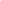 